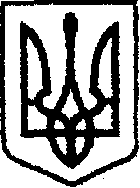 У К Р А Ї Н Ачернігівська обласна державна адміністраціяУПРАВЛІННЯ КАПІТАЛЬНОГО БУДІВНИЦТВАН А К А ЗПро створення комісії для проведення весняного (сезонного) обстеження автомобільних доріг загального користування місцевого значення у Ріпкинському районіДля визначення ступеня відповідності транспортно-експлуатаційного стану автомобільних доріг загального користування місцевого значення та штучних споруд на них вимогам ДСТУ 3587-97 «Безпека дорожнього руху. Автомобільні дороги, вулиці та залізничні переїзди. Вимоги до експлуатаційного стану», наказую:Затвердити склад комісії з проведення весняного обстеження автомобільних доріг загального користування місцевого значення та розташованих на них штучних споруд у Ріпкинському районі згідно з додатком.2. Залучити до складу комісії (за згодою):2.1. Кравця В.О. – начальника відділу з питань житлово-комунального господарства та цивільного захисту Ріпкинської райдержадміністрації.Комісії в строк до 10 травня поточного року провестивесняне обстеження автомобільних доріг загального користування місцевого значення і розташованих на них штучних споруд у Ріпкинському районі та сформувати відомості дефектів, які виявлені при обстеженні, по кожній дорозі (об’єкту) окремо.Контроль за виконанням наказу покласти на заступника начальника Управління – начальника відділу технічного контролю автомобільних доріг Ключника Валерія Степановича.Складкомісії для проведення весняного обстеження автомобільних доріг загального користування місцевого значення  та розташованих на них штучних споруд у Ріпкинському районіГолова комісії:Члени комісії:«19»березня  2019  року    м. Чернігів№78В.о. начальника                                               В.о. начальника                                               Н. КОВАЛЬЧУКДодаток Наказ в.о. начальника Управління капітального будівництва обласної державної адміністрації «19»  березня 2019 року  № 78Додаток Наказ в.о. начальника Управління капітального будівництва обласної державної адміністрації «19»  березня 2019 року  № 78Додаток Наказ в.о. начальника Управління капітального будівництва обласної державної адміністрації «19»  березня 2019 року  № 78Мисник О.І.Провідний інженер відділу технічного контролю автомобільних доріг УКБ Чернігівської ОДА.Кравець  В.О.Начальник відділу з питань житлово-комунального господарства та цивільного захисту Ріпкинської райдержадміністрації;Сидоренко О.В.Провідний інженер відділу технічного контролю автомобільних доріг  УКБ Чернігівської ОДА.Завідувач сектора розвитку мережі автомобільних доріг                        І.СЕРГІЄНКО